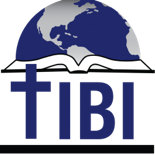 TIBI Year-end SummaryThe year 2021 offered much encouragement and many exciting results. Our highlights:Increases and advancesIn March, we received a grant from the Duke Leadership Education Center, (indirectly from the Lilly Endowment), which we used to equip our professors. We gave them several cutting-edge digital software and information sets, plus training from experts with those tools.TIBI adopted the learning management system Canvas this fall, a significant upgrade which positively impacts how we manage all aspects of our live academic courses.We saw our highest enrollment for our live classes this fall, with 103 students on Zoom.Applications for full-time scholarships rose 40% in March.We saw 246 baptisms in all this year at sites where TIBI helps train leaders, making a total of 5039+ since 2009.  In Cuba, we now have had almost 16,000 students in all over the last 9 years; 2200+ of these are active students in one or more courses. Liudmila Fernandez has launched a total of 14 courses by Whatsapp—five Life of Christ groups, which have two courses each; two of Spiritual Formation, three of Acts, one of Genesis, one of Homiletics, one of Revelation, and one of Small groups. We hope to be able to return to Cuba in 2022, Lord willing.As of December 2021, we have a total of 3900+ students in Zoom, online (www.ibitenlinea.org), or EBL formats. Our YouTube channel has 900+ videos, which have had 1.2 million total views from 12,200 subscribers, in our first six years.GraduationsIn July 2021, Harry Palacio from El Salvador was the first person to receive the new Bachelor of Ministry and Biblical studies degree certified by AETH, the Hispanic Theological Education Association of the US. In all, TIBI graduated 10 more students from 8 countries.  We also had three people receive the 16-course Christian Worker certificate.In December, Blanca Catalán, from Argentina, became the first person to complete our 40-course Bachelor of Biblical Studies degree totally online. She persisted faithfully for 10 years to achieve this!TIBI now has 212 current full-time students or graduates working in 136 congregations in 93 cities in 19 countries.  Masters of Practical TheologyIn August, we welcomed our fourth cohort to our Masters of Practical Theology project, making a full rotation for our three-year program, with a current total of 30 active masters students.On December 11, we graduated the first cohort of 12 students from this MPT program, from six different Latin American countries. God is always faithful, and we are grateful for his provision through your help and prayers. For next year, we are raising funds especially for student scholarships. If you would like to learn about different ways of giving, including ideas about tax strategies, go to https://ibitibi.org/en/benefactor. Thank you for considering us! God bless you!Steve Austin, Director, TIBI